Smlouva číslo:JJ!f// 11/ !P/'/NPú„úPS(3ff /20 4Smlouva o díloSH Házmburk, zhotovení zábradlíuzavřená podle platného znění občanského zákoníku mezi :Smluvní stranyli.	Předmět smlouvy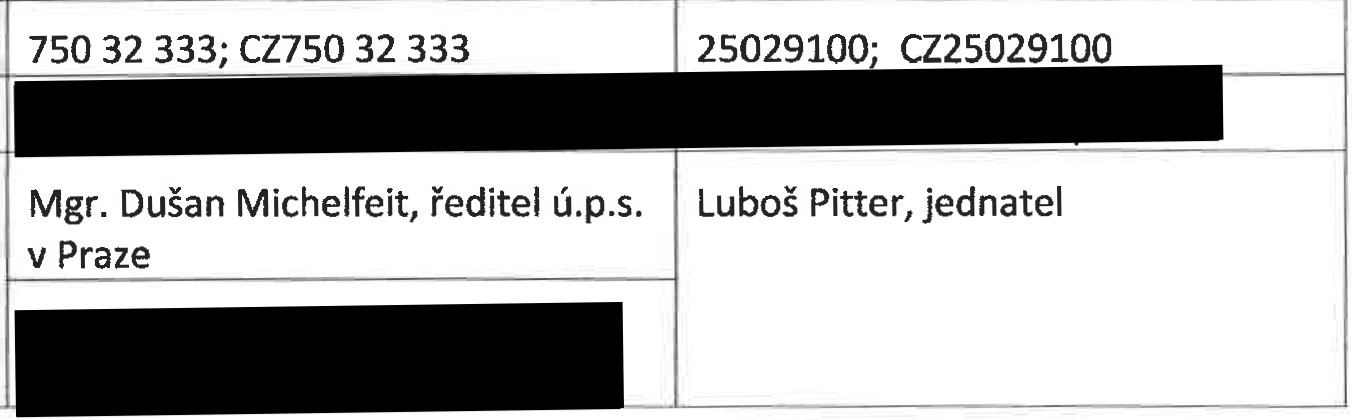 Zhotovitel se zavazuje  provést pro objednatele ochranné zábradlí v areálu hradu Házmburk v rozsahu, který je vyznačen v příloze č. 1této smlouvySpecifikace předmětu plnění :Práce a dodávky budou provedeny v rozsahu dle položkového rozpočtu, který je v příloze č. 2 smlouvyPráce a dodávky budou provedeny v souladu se závazným stanoviskem městského úřadu v Lovosicích ze dne 30.01. 2017, č.j. OST 873/2016/PR, t. zn. tak, jak byla realizována prvá část ochranného zábradlí v-e) Součástí díla jsou i veškeré související práce jako např. přesun hmot, dopravné, povrchové úpravy, vyklizení staveniště, odvoz odpadků jakož i další práce, výkony a služby nezbytné pro řádné dokončení díla.Dílo bude předání objednateli plně funkční po jednotlivých částech - viz níže.Objednatel  se  zavazuje,  že  řádně  provedené  dílo  převezme  a zaplatí  zhotoviteli dohodnutou cenu podle čl. VI. této smlouvy.Objednatel je oprávněn předmět díla omezit v závislosti na množství finančních prostředků vyčleněných v rozpočtu hradu Házmburk na tuto akci. Je dohodnuto, že realizace díla po roce 2017 je podmíněna uzavřením příslušných dodatků smlouvy, kterébudou upravovat rozsah - část - díla v příslušném roce, na který má objednatel zajištěny finanční prostředky.(4)		u:dou  realizovány práce a dodávky v hodnotě 200 tis. Kč vč. DPH, a to v úseku „C" a  v části úseku „B" dle přílohy č. 1.  Věcné vymezení prací	a předmětu dodatků je věcí objednatele.Ill.	l'ermfn dokončení,mfsto plně.nfZhotovitel se zavazuje zahájít práce do 14 dnů po uzavření dodatku této smlouv a ob'ednatelip·ředat do!Končené cellé díllo v rozsalhu podle této smlouvy nejpozději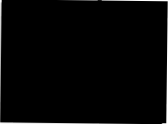 Rozsah sjednaných prací	bude předán objednate.li nejpozdějiObjednatel  j,e  oprávněn  kdykoliv  zhotoviteli  nařídit  přerušení  provádě.ní  díla. Jestliže k přerušení provádění dila dojde zaviněním obj;ednatele, má:  zhotovitel právo na prodloužení termínu pro dokončení a předání díla,. a to o ďobu pozastavení provádění díla, pokud O• to  písemně požádá. J!estliže: k naříz.ení přerušení provádění díla dojde z jiných důvodů, než zaviněných objednatel:em, termíny k provádění díla se neprodlužují. Běhempřerušení provádění díla i těchto důvodů je zhotovitel povinen zajisUt ochranu a bezpečnost pozastaveného díla proti zničení, ztrátě, nebo poškození, jakož iskladování věcí opatřených k provádění díl'a, a to na své ná:klady.Dílo• bude předáváno objednatei po• částech,. kterými jsou prá:ce a dodávky	a práce a dodávky dle dodatků této smlouvy. Pokud není uvedeno jinak, míní se· v této smlouvě „dílem" sjednaná část díla a pojmem „cena díla" cena sjednané části díla.Řádné splnění povinnosti zhotovitele provést (zhotovit) dílo řádně a včas se osvědčuje protokolem o předání a převzetí díla podepsaným oprávněnými zástupci obou smluvních stran. Staveniště bu:de předáno objednateli vyklizené, bude odvezen veškerý přebytečný materiála okolní terén dotčený stavbou bude: uveden do původního stavu.(S} Mfstem pf.nění je  hrad Házmburk, okres LitoměřiceCena za dífo.Objednatel se zavazuje uhradit zhotoviteli celkovou smluvn[ cenu - není-li dále. stanoveno jinak neměnnou (dále jien 11.cena") - za řádné provedeni celého dílave výši	1636 633,-       Kč bez DPH:výš.e DPH	343  693,-	Kčcelková cena včetně DPH	1980 326,.- Kč vč. 21 % DPHslovy : jeden milion devět set osmdesát tisíc dvě stě padesát osm korun českých včetně DPHia splnění podmínek uvedených v tomto článku jakož i dalších podmínek z této sml:ouvy vyplývajících.Rozpis celkové ceny dílaCena obsahuje veškeré práce a dodávky potřebné pro řádné dokončení a užívání díla.Cena celého díla je stanovena jako pevná a platná nejméně                   výsledku zadávacího řízení veřejné zakázky malého rozsahu.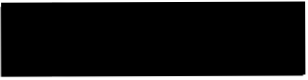 Cenu díla dle této smlouvy je možné měnit pouze v případě, že :dojde v průběhu realizace této smlouvy ke změnám DPH,Odpovídádojde-li k omezení předmětu díla nebo k vypuštění či redukci některých položek rozpočtu, což strany označují za zúžením rozsahu díla - ZRD; na požadavek objednatele, uplatňujícího podle čl. V. ZRD, je zhotovitel povinen přistoupit, nevylučují-li to stavebně technické, zhotovitelem řádně zdůvodněné a doložené, skutečnosti,Cena za celé dílo zahrnuje jeho celý předmět a obsahuje zejména veškeré náklady zhotovitele na celkové dokončení díla, zejménaveškeré náklady na úplné, kvalitní, bezvadné, provozuschopné a estetické provedení celého dílaveškeré náklady na dodávku,uskladnění,správu, zabudováníveškeré náklady na dopravu a ubytování pracovníků zhotoviteleveškeré náklady na běžné i mimořádné pojištění odpovědnosti zhotovitele a pojištění díladalší nutné náklady ke zhotovení celého dílaf)	veškeré náklady na zřízení a odstranění zařízení staveniště a všech odpadůZhotovitel uvádí,že je se stavem opravované nemovitosti seznámen, že cenu celého díla, dle svého vyjádření maximální, stanovil tak, aby mohly být provedeny na jeho náklady i další,smlouvou nespecifikované práce potřebné k dokončení a užívání díla.Změna závazku ze smlouvy - zúžení rozsahu dílaZRD se dle této smlouvy rozumí :veškeré  práce,  dodávky  a  složky  díla,  které  se  objednatel  rozhodne  vypustit z předmětu díla.veškeré práce a dodávky v rozsahu položek položkového rozpočtu, které nebudou provedenyCena díla bude při jeho dokončení upravena odečtením veškerých ZRD.Platební podmínkyCena díla bude hrazena dílčím způsobem podle skutečného postupu provádění díla zhotovitelem do výše 70 % ceny díla, zbylých 30 % ceny bude uhrazeno konečnou fakturou po protokolárním převzetí díla objednatelem a po vyklizení staveniště, případně po odstranění vad a nedodělků deklarovaných v předávacím protokolu.Zhotovitel je oprávněn fakturovat skutečně provedené práce a dodávky po jejich písemném převzetí objednatelem formou zjišťovacího nebo předávacího protokolu.Úhrada bude prováděna na základě řádných daňových dokladů se všemi náležitostmi vystavených zhotovitelem po písemném schválení předávacího protokolu objednatelem . K proplácení budou objednateli předkládány pouze práce a dodávky, které jsou pevně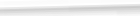 spojeny  se  stavbou  nebo  na  ní  definitivně  umístěny;  jiné  části  díla  není  povi;nen ob1ednavatef dílčími platbami P'lati:t.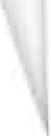 Náležitosti,forma a nutné součásti a nutné: součásti daňového dokladu:náfežitosti dle zák. č. 235/2004 Sb., o dani z přidané hodnotyzjišťovací nebo předávací protokol potvrzený oprávněnou osobou objednatele s tím, žefakturovaná! částka musí odpovídat částce uvedené v protokolu. c} soupis provedených prací a dodávek .(S) Veškeré pl!atby budou probíhat bezhotovostně.(6) Objednatel je oprávněn zaslat ve lhůtě splatnosti zpět zhotoviteli takové daňové účetní doklady, které nebudou splňovat náležitosti dle či. VI.S. Lhůta splatnosti takového vadného dokladu není pro objednatele platná a počíná běžet znovu dnem doručení opraveného dokladu sp!ňujíd výše uvedené náležitosti.(7) Splatnost daňových účemfclh, dokladů je stanovena,. není-li uvedeno jinak, na 30 kalendářních dní ode dne doručení.Smluvní strany tímto výslovně sjednávají, že jiný způsob anijiné platby ceny za dílo ani v jiných lhůtách než jak jsou uvedeny v této sm!ouvě není objednatel povinen zhotoviteli poskytnout, pokud není v této smlouvě uvedeno jinak.Veškeré platby budou probíhat v CZK.(10)1Zhotovitel prohlašuje, že ke· ďni podpisu této smlouvy není nespo!ehlivým plátce DPH ve smyslu § 106a zákona o dani z přidané hodnoty, v platném znění, a není veden v registru niespolehlivých plátců DPH. Zhotovitel souhlasí s tím, aby v případě jeho vedení v registru nespolehlivých plátců DPH byla objednatelem odváděna DPH přímo správci daně. Zhotovitel se dále zavazuje,že v případě, pokud se stane nespolehlivým plátce daně, bude nejpozději do S katendářnich dnů ode dne, kdy tato skutečnost nastaila,, o ní objednatele informovat. „Informováním" se mzumí den, kdy objednatel předmětnou informaci prokazatelně·obdržel.VH.,	Podmínky provádění dílaf l} Zhotovitel zajišťuje pmvedení díla svými pracovník a nese plnou odpovědnost za nesplnění povinností vyplývajídch z této smlouvy .. Plná: odpovědnos1t zhotovite·le,. platí i tehdy, provádí-li případně dílo za využitn pracovníků třetích osob. Zhotovitel uvádí, že má u pojišťovny ČSOB PojišťOvna, a.s. č. pojistky 80328120112 sjednané pojištění na škodu způsobenou při podnikatelské činnosti třetím osobám ve výši minimálně dvojnásobku sjednané celkové ceny díla. Zavazuje se udržovat toto pojištění platné po celou dobu platnosti této smlouvy(2} Zhotovitel nese nebezpečí škody na vě.ce·ch, které opatřil k. provedení díla a zůstává jejich vlastníkem až do doby, kdy se zpracováním stanou součástí předmětu díl'a.(3) Zhotovitel odpovídá za řádné zabezpečení prováděnii díla i místa provádění díla (staveniště) z hlediska bezpečnosti a ochrany zdraví při práci a enviromentálních předpisů.. Zhotovitel zabezpečí místo provádění prací tak, aby nedošlo ke škodě na majetku objednatele nebo na zdraví návštěvníků hradu.{4}  Zhotovitel je· povinen  oznam  nebezpečná  místa  tak,  aby  nedošb  k p·raco·vnímu,  ani k jakémukol iv, úrazu.Zhotovitel respektuje podmínky pro pohyb pracovníků v místě plnění a zajistí, že všichni pracovníci zúčastnění na provádění díla budou dodržovat všechny obecně platné právnf předpisy, interní směrnice platné pro tuto stavbu a staveniště, předp:isy a instrukce objednatele k zajištění BOZP a PO.(S) Zhotovitel je povinen trvale udržovat na místě stavby pořádek a čistotu a průběžně na svůj náklad odstraňovat odpady vzniklé jeho činnostíZhotovitel umožní nerušený výkon stavebního a technického dozoru nebo výkon jiného odborného dozoru objednatele.Zhotovitel se zavazuje informovat objednatele, bez zbytečného odkladu, o všech skutečnostech a okolnostech, které by mohly mít vliv na provádění díla nebo se dotknout zájmů objednatele.Zhotovitel nebude při provádění díla zodpovědný za prodlení, opomenutí a škody způsobené rozhodnutím orgánů veřejné správy, pokud zhotovitel učiní vše, co lze po něm žádat, aby takové rozhodnutí nenabylo vykonavatelnosti.Nebezpečí škody na díle nese zhotovitel. Předáním a převzetím zhotoveného díla přechází nebezpečí škody na tomto díle na objednatele.(lO)Termíny provádění díla na hradu Házmburk budou předem dohodnuty s kastelánkou hradu, během realizace se bude realizace se bude zhotovitel řídit jejími pokyny.Záruky a reklamaceZhotovitel poskytuje po dobu 60 měsíců objednateli záruku za to, že dílo bude mít po určenou dobu dohodnuté vlastnosti, zejména že dílo bude mít vlastnosti stanovené touto smlouvou a technickými normami vztahujícími se na jednotlivé části díla. Za všechny vady díla, které  se vyskytnou po převzetí díla objednatelem v záručních lhůtách, nese odpovědnost zhotovitel. Tyto vady je zhotovitel povinen bezplatně odstranit v souladu s níže uvedenými podmínkami.Záruční doba začne běžet dnem následujícím po formálním převzetí díla objednatelem doloženém podepsaným předávacím protokolem.Zhotovitel neodpovídá za vady, které byly po převzetí díla způsobeny objednatelem nebo zásahem vyšší moci.Objednatel se zavazuje uplatnit nárok na odstranění vady u zhotovitele písemně, nebo e­ mailem poté, co závadu zjistil. Zhotovitel je povinen přijetí uplatněné vady potvrdit bezodkladně nejdéle do jednoho pracovního dne od uplatnění.Zhotovitel se zavazuje, že v případě díla v záruční době poskytne objednateli níže uvedené plnění plynoucí z odpovědnosti zhotovitele za vady :bezplatně odstraní reklamované vady; neodstraní-li je ve sjednané lhůtě poskytne slevu z ceny díla v rozsahu hodnoty účetních nákladů na odstranění vad jiným podnikatelem.uhradí objednateli veškeré škody vzniklé z vady, a to i škod, jež vznikly v důsledku uplatnění škody třetími osobami,následkem vady.Zhotovitel se v případě uplatnění reklamace vady díla objednatelem zavazuje:uskutečnit prověrku k zjištění důvodnosti a charakteru vady, nejpozději však ve lhůtě 48 hodin od přijetí reklamace vady.zahájit bezodkladné práce na odstranění vady, nejpozději však ve lhůtě 48 hodin od výše uvedené prověrky,odstranit běžnou vadu bezodkladně, nejpozději však ve lhůtě 7 kalendářních dnů od uplatnění reklamace vady, pokud si smluvní strany nedohodnou na základě písemného návrhu zhotovitele lhůtu delší z důvodu faktické nemožnosti odstranění vady ve výše uvedené sedmidenní lhůtěZ průběhu jeďn:ání o vytčení vady, uplatnění nároku zhotovitele z ní vyplývající a prnvěrky vady  bude  objednatelem  pořízen zápis  obsahující souhlas  nebo zdůvodněný nesouhlas s uznáním reklamované vady. V případě' uznání vady bude zápis obsahovat termín odstranění vady, popis způsobu odstranění vady, případně zhotovitelem navrhovanou výši slevy za vadu a termín a způsob jejího  zaplacení. Na žádost O>bjedinatete je zhotovitelpovinen vytčenou  vadu  odstranit, i když  odpovědnos1t  za ní neuznává..  Náklady  na odstranění vad v 1těclrtto sporných případech nese až do rozhodnutí soudu zhotovitel.Odmítne-li zhotovitel nedůvodně odstranit vadu, za níž nese odpovědnost, příp. jednat o vytčení vady dle předchozího odstavce, je povinen zaplatit smluvní pokutu jako v případě prodlenr s odstraněním vad a objednatel je oprávněn změnit volbu svého nároku tak, že namísto jejího odstranění může žádat přiměřenou slevu z ceny dílla ve výš.i odpovídajííd obvyklým nákladům na1 odstranění takové vady a ods1tranit. vadu: sám nebo prostřednictvím třetí osoby bez. újmy na svých p'rávech ze záruky dle této smlbuvy. Byla-lli cena díla již v původní výš.i zaplacena, je zhotovitel část ceny odpovídající slevě povinen zaplatit objednateli do 15 dnů po předložení dokladů o provedení prací na odstranění závady jiným podnikatelem dle bodu (5} a). tohoto článku.Smluvní pokuty(1): Smluvní strany mají právo na smluvní pokuty v pfipadech stanovených v tomto člá:nku.(2): Při prodlení s termínem dokončení díla je zhotovitel povinen zaplatit smluvní pokutu ve výši    0,5% z ceny dflia za každý den prodlení.(3) Při! prodlení s odstraněním staveniště po pi'edání díla včetně vyklizení je zhotovitel povinen zaplatit smluvní pokutu ve výši 1.000,- Kč denně.(4) Při: prodlení s odstraněním vad a nedodělků oproti lhůtám, jež byly objednatelem stanoveny v protokolu o předání a převzetí díla, je zhotovitel povinen zaplatit smluvní pokuty ve výši 0,1 % z ceny díla za každý den prodlení.(5)1 P'řii prodlení s odstraněním vad uplatněných objednatelem v záruční době je zhotovitel povinen zaplatit pokutu ve výši 500,-  Kč za1 každou vadu a každý den prodlení.(6)1 Při nesplnění nebo opožděném splněnť povinno,sti informovat objednatele o skutečnosti, že se zhotovitel stal nespolehlivým plátcem DPH se sjednává  pro zhotovitele  smluvní pokuta ve výši rovnající se výši DPH uvedené v bodě IV. (1)(7) Pro uložení smluvní pokuty není rozhodující,zda se porušení dopustil zhotovitel nebo další osoby podílející se na prnvedení díla. Uhrazení smliuvnf pokuty nemá vliv na uplatnění práva objednatele na náhradu vzniklé škodyJe sjednáno, že úhrada smluvní pokuty bude přednostně hrazena zcela nebo částečně započhtá1ním vůči splatné pohledávce zhotovitele, a to zejména v případě pokut dle bodů (2), (3}', (4)1, (6). Nebude-li možné započftat smluvní pokutu vůči splatné pohledávce zhotovitele, je objednatel oprávněn vystavit na úihradu smluvní pokuty účetní dokllad (fakturu) se čtrnáctidennílhůtou splatnosti.Není-li uvedeno jinak,. míní se· ceny a částky v tomto článku uvedené bez DPH.Oprávněné osoby, rozhodčí ujednáníPři samotné realizaci díla včetně režimu odstranění vad je oprávněnou osobou objednatele stavební dozor - investiční referent NPÚ, který je pověřen zastupováním objednatele rriimo výše uvedeného iv těchto záležitostech :předání staveniště včetně vymezení jeho rozsahu, předání věcí určených k povedení díla, předání pravomocných rozhodnutí orgánu státní správy, vymezení povinností zhotovitele vůči třetím osobám, stanovení režimu pořádku a dozoru na předaném pracovištipřebírání díla, potvrzování zjišťovacích protokolů, potvrzování věcné  správnosti předkládané fakturace při splnění formálních náležitostíupozornění na zjištěné nedostatky v průběhu díla, stanovení termínů a způsobu jejich odstraněníV záležitostech týkajících se odstoupení od smlouvy je oprávněnou osobou objednatele ředitel NPÚ ú.p.s v Praze. Ve všech ostatních záležitostech, výše neuvedených, je oprávněnou osobou objednatele investiční referent NPÚ; v době podpisu smlouvy je to Ing. Alexander Gabriel nebo Ing. Květoslav Voráček.V případě dílčího sporu vzniklého v souvislosti s prováděním díla či vzniklým v souvislosti s uplatněním záruky za vady díla se smluvní strany dobrovolně podrobí rozhodnutí soudního znalce, na kterém se dohodnou . Nedojde-li k této dohodě, je tohoto soudního znalce oprávněn určit objednatel; znalec však nesmí být v zaměstnaneckém poměru k objednateli  a  během výkonu  své  práce  nesmí být v jiném smluvním  poměru jak k objednateli, tak i ke zhotoviteli. Náklady na práci znalce uhradí smluvní strany rovným dílem.Rozhodčí ujednání nedopadá na ujednání o změně smlouvy nebo odstoupení od smlouvy.Režim odstoupení od smlouvyObjednatel může odstoupit od smlouvy, poruší-li zhotovitel podstatným způsobem své smluvní povinnosti a zhotovitel byl na tuto skutečnost  prokazatelnou formou (např. doporučený dopis) upozorněn. Stejně je oprávněn postupovat objednatel,pokud vzniknou okolnosti odůvodňující obavu z řádného dokončení smlouvy. Zhotoviteli budou uhrazeny účelně vynaložené náklady prokazatelně spojené s dosud provedenými pracemi mimo nákladů spojených s odstoupením od smlouvy. Současně objednateli vzniká nárok na úhradu vícenákladů vynaložených na dokončení díla uvedeného v čl. li této smlouvy a na náhradu ztrát (škod) vzniklých prodloužením termínu jeho dokončení ve stejném rozsahu.Podstatným porušením smlouvy ze strany zhotovitele se rozumí zejména nesplnění smluvních termínů podle této smlouvy, neodstranění závažných nedostatků ve stanoveném termínu zjištěných v rámci kontroly rozpracovaného díla. Za okolnosti odůvodňující obavu z dokončení smlouvy se pokládá zejména zahájení insolvenčního či vyrovnávacího řízení proti zhotoviteli nebo zjevná platební neschopnost zhotovitele vůči třetím  osobám,  bránící  obstarání  materiálů,  případně  jiných  vstupů,  nezbytných k provádění či dokončení díla.Odstoupení od smlouvy strana oprávněná oznámí straně povinné bez zbytečného odkladu po té, kdy zjistila, že strana povinná porušila své povinnosti nebo zjistila okolnosti podle Xl.2. této smlouvy. Odstoupení od smlouvy je účinné dnem doručení druhé smluvní straně.Stanoví-li oprávněná strana pro dodatečné plnění lhůtu, vzniká-jí právo odstoupit od smlouvy po marném uplynutí této lhůty. Jestliže však strana, která je v prodlení, písemně prohlásí, že svůj závazek nesplní, může oprávněná strana odstoupit od smlouvy předuplynutím  lhůty  dodatečného  plnění, kterou  stanovila,  tzn.  ihned  poté, co  prohlášení povinné strany obdrží.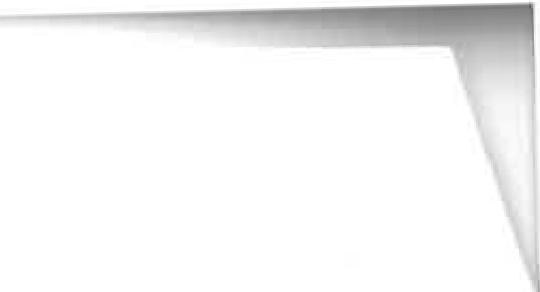 {S.}, Dojde-li k odstoupení od smlouvy, platí, že  do odstoupenú zhotovite lem zhotovená a ob1ednatelem převzatá bezvadná část díla se 111adá1le považuje: za celé dílb, veškerá zodpovědnost za vady a záruky zavawjíd zhotovitele·, založené smlouvo1t1 o dílo ve vztahu k celému dílu, platí nadále ve vztahu k této části díla.(6) Objednatelem  do  odstoupení  od! sml·ouvy  zap!ac.ená  část  ceny,  pokud  se  vztahuJe k objednatelem převzaté části día podle předchozího odstavce,je nadále konečnou cenou díla.(7}, V přip·adě, že objednatel odstoupí od smlouvy dle tohoto ustanovení, je oprávněn pozastaivt veškeré platby zhotoviteli ity,. které se dle smlouvy staly splatnými, ar to až do dokončení díla náhradním zhotovitelem. Pokud náklady, které náhradním dokončením díla vzniknou objednate.li,p.řesáhnou zůstatek ceny, kterou by byl objednatel ještě zavázán při řádném a bezchybném provádění dí!a uhradit zhotoviteli, je objednatel oprávněn předmětný rozdíl vymáhat na zhotoviteH jako náhradu škody (dluh) vznikl:ou poruše.ním právní povinnosti zhotovitele pi'i provádění díla.P'ro případ, že objednatel odsto11.1pí od smlouvy, zhotovitel výslovně· souhlasí s tím, aby objednatel použil výsledek činnosti, který je předmětem díla dle této smlouvy a zároveň je případně chráněn právem z průmyslového nebo jiného duševního vlastnictví, za účelem dokončení díla v rozsahu dle této smlouvy včetně zpracování dokumentace skutečného provedení stavby, a to jak svépomocí objedlnatel!e, tak prostřednictvím třetí osoby.Odstoupením od smlouvy zanikaí všechna práva a povinnosti stran ze smlouvy, poltud nedopadají ujednání odst. S a 6.. Odstoupení od smlouvy se však též nedotýká nároku na náhradu škody vzniklé porušením smlouvy, řešení sporu me,zi smluvními stranami, nároků na smluvní pokuty a jiných nároků, které podle této smlouvy nebo vzhledem ke své povaze mají trvat i po ukončení smlouvy.Ostatní ujednániVýsledky činnosti, které jsou předmětem díla dle této smlouvy a zároveň jsou chráněny právem z průmyslového nebo jiiného duševního vllastnictví, je· objednatel oprávněn neomezeně užít. Zhotovitel se zavazuje, že je bez výslovného souhlasu objednatele neposkytne osobám či institucím k jinému účelu než plnění povinno·stf uložených touto smlouvou ..P'okud činnosti zhotovitele do1de ke způsobení škody objednateli nebo jiným s.ubjektům z titulu opomenutí, nedbalosti nebo neplnění podmínek vyplývajících ze zákona platných no·rem nebo vyplývající z této sm!ouvy, je zhotovitel povinen bez zbytečného odkla:du turto škodu odstranit a není-li to možné, tak finančně nahradit. Veškeré náklady s tím spojené nese zhotovitet(3} V případě pochybností se veškeré  písemnosti považují za. doručené čtvrtým dnem po odesllání doporučeným dopisem na adresu sídla/ místa podnikání zhotovitele uvede·nou v záhlaví této smlouvy o dílo, a to i v případě, že zhotovitel na této adrese již nesídlí, a1le tuto skutečnost neoznámil písemně druhé smluvní straně, nebo pokud jinak zmařil doručení.Zhotovitel je zavázán šetřit a chránit ostatní majetek (věci) objednatele,pokud by mohl! být prováděním díla ohrožen, mj. zvýšenou prašnosti, nečistotami,víbracemi,hlukem a pod.Smluvní strany shodně konstatují, že pokud tato smlouva bude podléhat uveřejnění dle zákona č. 340/2015 Sb., o zvláštních podmínkách účinnosti některých smluv, uveřejňování těchto smluv a o registru smluv (zákon o registru smluv), tak se dohodly, že tuto smlouvu je povinen v souladu s citovaným zákonem uveřejnit zhotovitelZměny a doplněníV případě, že některé ujednání tto smlouvy je nebo se stane neplatné nebo neúčinné, či bude-li nalezeno v této smlouvě mezer, zůstávají ostatní ujednání této smlouvy platná a účinná, bez ohledu na řečené vady, které se považují za oddělitelnou součást smlouvy.Smluvní strany se zavazují nahradit neplatné nebo neúčinné ustanovení této smlouvy ustanovením jiným, účinným, nebo smlouvu doplnit tak, aby nové ujednání svým obsahem a smyslem odpovídalo nejlépe obsahu a smyslu ujednání původního, nahrazovaného nebo, vycházejíce ze stejné zásady, aby mezera smlouvy byla odstraněna.Ke splnění závazku plynoucího z předchozích ujednání se smluvní strany zavazují poskytnout si, na výzvu kterékoliv z nich, bez zbytečného odkladu, potřebnou součinnost a jsou navzájem zavázány, na výzvu kterékoliv smluvní strany, k neprodlenému postupu dle předchozího odstavce.Tuto smlouvu lze měnit nebo doplňovat pouze písemnou formou, způsobem v ní dohodnutým. Na ústní jednání se nebere zřetel.Závěrečná ujednáníTato smlouva nabývá platn	odpisu obou smluvních stran. Tímto dnem nabývá účinnosti pro rozsah prací _... pro ostatní části díla nabývá účinnosti uzavřením dodatku vymezujících tu část díla, na kterou má objednatel zajištěny finanční prostředky (viz čl. li. (3)).Převod práv a povinností z této smlouvy vyplývajících na jiný subjekt vyžaduje předchozí písemný souhlas objednatele.Pokud není v této smlouvě ujednáno jinak, řídí se práva a povinnosti smluvních stran, jakož i právní poměry z ní vyplývající nebo vznikající občanským zákoníkem v platném znění.Smluvní strany prohlašují,že tuto smlouvu uzavřely vážně, svobodně, vědomy si následků z ní vyplývajících.Tato smlouva včetně příloh byla sepsána ve dvojím vyhotovení po jednom pro každou smluvní stranu. Její nedílnou součástí jsou dvě přílohy, a to situace hradu s vyznačením úseků a položkové rozpočty - celkový a rozpočet roku 2017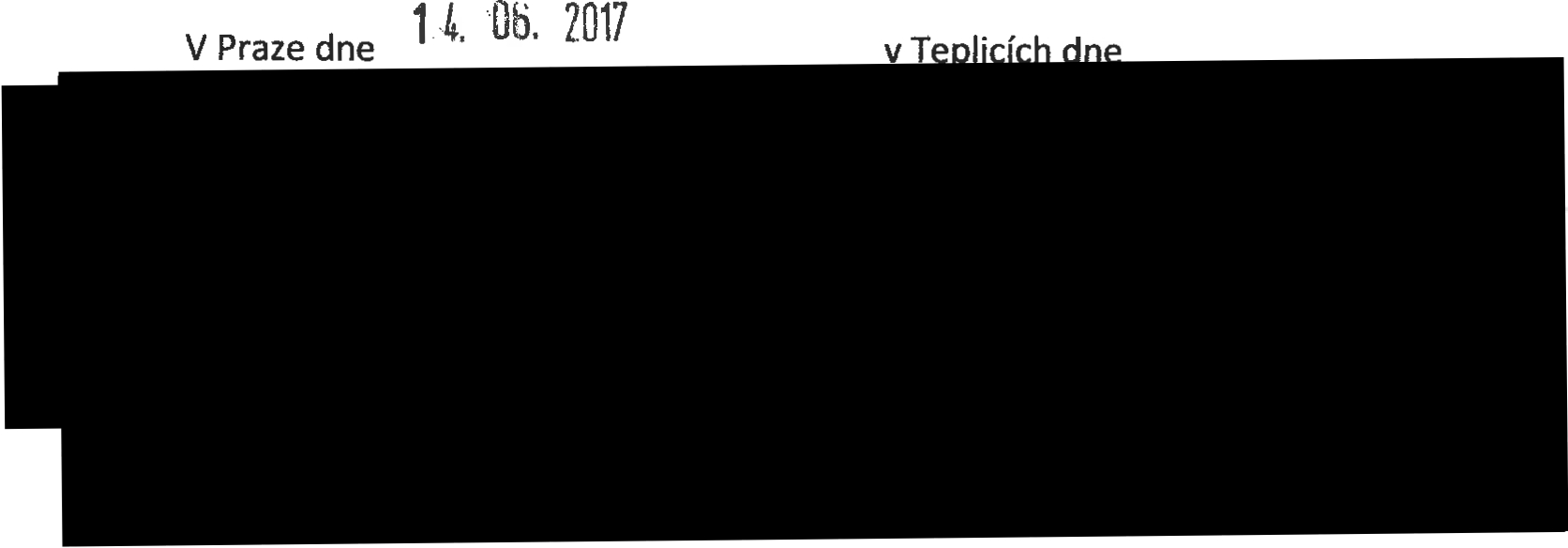 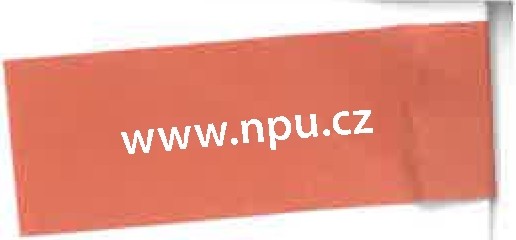 Příloha č. 1-situace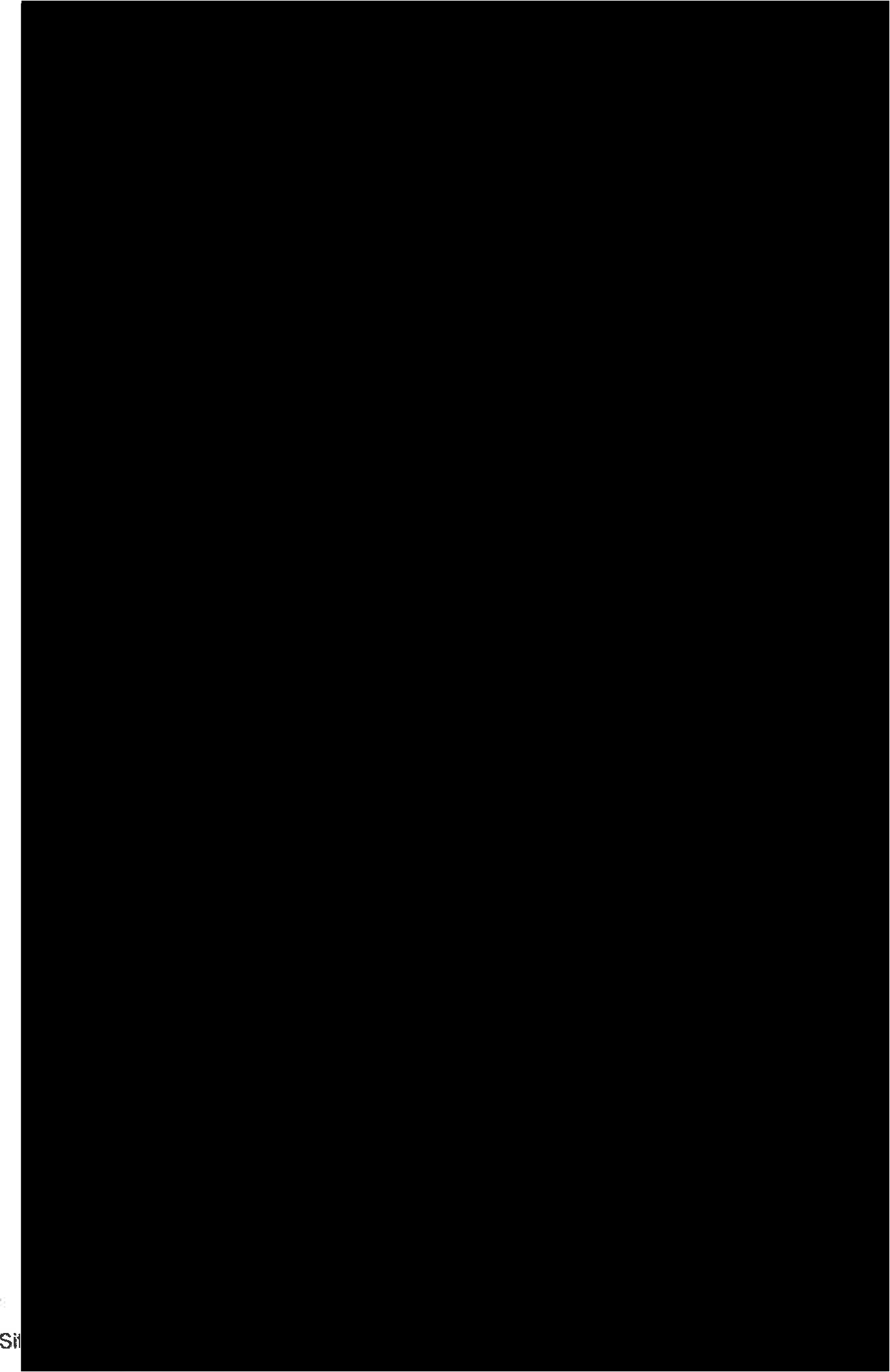 4-------------------------------------------------------------------------------------------------------Smluuva o d11o - SH Házmburk, ochranné zábradlíStrana JO (celkem 10)Smlouva č. NPÚ-ÚPS / 2017Hl170001-1/2018Dodatek č. 1smlouvy o dílo č. NPÚ -ÚPS /318/2017 ,2017Hll 70001uzavřená dle příslušných ustanovení občanského zákoníku mezi smluvními stranamiNárodní památkový ústavValdštejnské nám.}, PSČ 118 O1Praha 1 -Malá Strana,ávy v Praze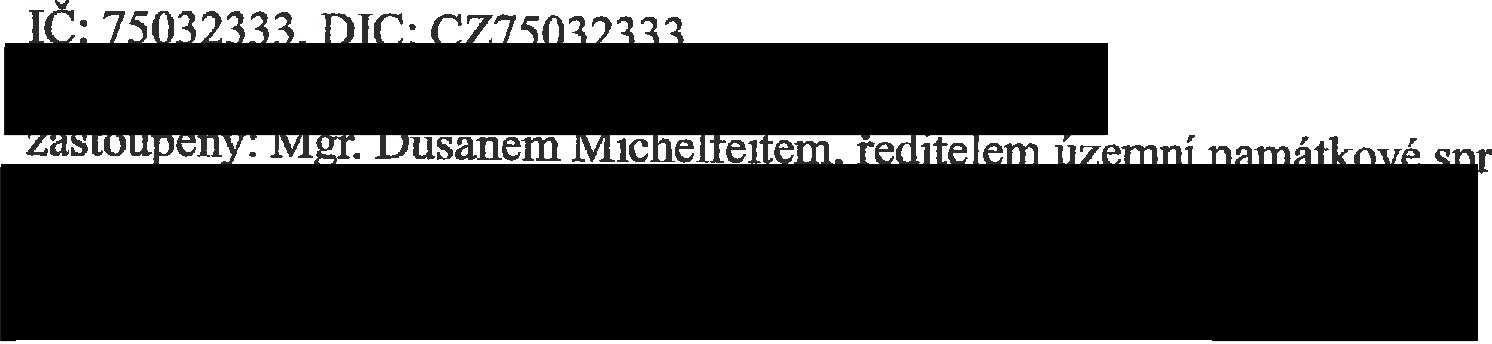 IJoručovacíadresa:Národní památkový ústav, územní památková správa v Praze Sabinova 373/5, 130 11 Praha 3(dále jen  „objednatel") aPITTER, spol. s r.o.se sídlem: Průjezdná 1796/4, 415 01 Teplice IČ: 25029100DC·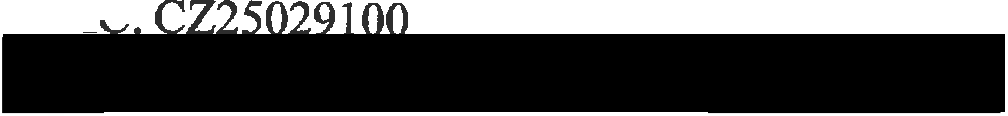 zastoupený: Luboš Pitter, jednatel (dále jen  „zhotovitel")uzavírají tento dodatek:Na základě čl. II, odst.3 Smlouvy o dílo	tímto dodatkem stanovuje další plnění v rozsahu 700 000,- Kč vč. DPH. Termín plnění letošní etapy je do 30.10.2018 od nabytí účinnosti dodatku.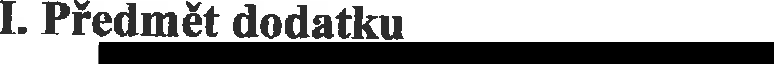 II. Závěrečná ustanoveníTento dodatek nabývá platnosti dnem jejího podpisu oběma smluvními stranami a účinnosti dle Zákona č.340/2015 Sb., o zvláštních podmínkách účinnosti některých smluv, uveřejňování těchto smluv a o registru smluv (zákon o registru smluv).Je sepsán ve dvou vyhotoveních, z nichž objednatel a zhotovitel obdrží po jednom vyhotovení. Ostatní ujednání smlouvy se tímto dodatkem nemění.Informace k ochraně osobních údajů jsou ze strany NPÚ uveřejněny na webových stránkách www.npu.cz v sekci „Ochrana osobních údajů".                V Praze, dne	2018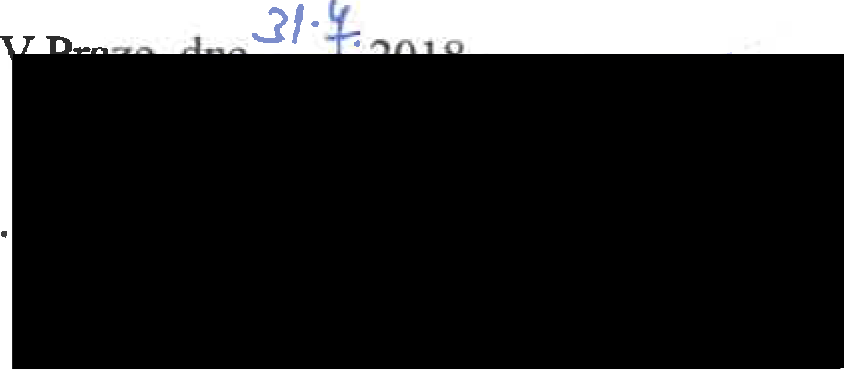 Strana 1 (celkem 1)  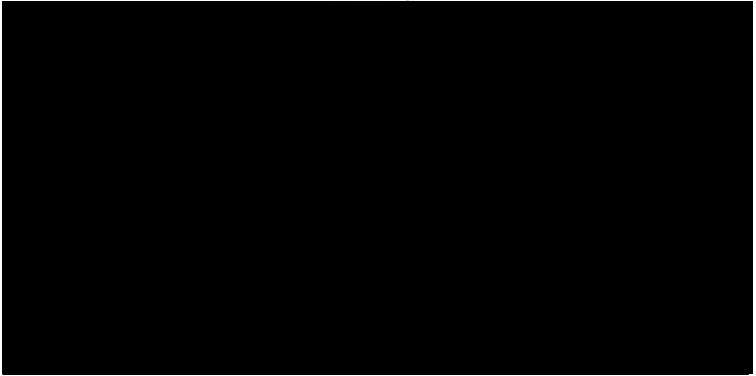 ObjednatelZhotovitelNázevNárodní památkový ústavPITIER, spol. s r.o.SídloValdštejnské nám. 3, 118 01 Praha 1- Malá StranaPrůjezdná 1796/4, 415 01TepliceDoručovací adresaNárodní památkový ústav, územní památková správa v Praze, Sabinova 373/5, 130 11Praha 3stejnáIČ; DIČIČ; DIČBan. spojeníZastoupenýúsekcena v Kč bez DPHúsekCena v Kč bez DPHAA409 628D4159835BB251061E369 2Uc	 	c	 	146 898Cena celkem1636633